ORDINANCE #2406An Ordinance to Amend the Revised Land Use Ordinances of the Township of Bernards Chapter 21 “Land Use,” Section 59  “Installation of Improvements:  Guarantee Agreement” BE IT ORDAINED, by the Township Committee of the Township of Bernards in the County of Somerset that Chapter 21 “Land Use,” Section 59  “Installation of Improvements:  Guarantee Revised Land Use Ordinances of the Township of Bernards is amended.  (new text is in double underline; deletions are stricken):§ 21-59.1 Installation of Improvements or Guaranty Prior to Grant of Final Subdivision Approval. After preliminary subdivision approval has been granted but prior to the recording of a final subdivision plat, the applicant shall have installed under the inspection of the Township Engineer the improvements required under Section 21-60 unless the applicant has furnished to the Township a performance guaranty in an amount and in a form, approved by the Township Engineer, to assure the installation on or before a date approved by the Board of all improvements required for the whole or any section of the tract which have not already been inspected and approved by the Township Engineer.§ 21-59.2 Installation of Improvements and Guaranty Prior to Grant of Final Site Plan Approval. After preliminary site plan approval has been granted, and before any construction permit is issued for any building, the applicant shall install under the inspection of the Township Engineer those on-tract or on-site improvements required under Subsections 21-60.2 and 21-60.3 which are determined by the Board to have an impact on the health, safety and welfare of the Township, such as:Detention and retention facilities. Drainage structures, including those carrying off-site or off-tract stormwater runoff. Erosion and sedimentation control improvements. All landscaping in all buffers. Prior to commencing site work, the applicant will furnish the Township with a bond for the completion of the above items a, b, c and d, including the grading and reseeding of disturbed areas. The bond shall contain a provision waiving objection to any delay in the completion of any item permitted by the Township Engineer or other Township authorities.If the Township Engineer determines that a particular improvement, including but not limited to items a, b, c and d above, does not have to be actually installed prior to the granting of final site plan approval in order to protect the environment or the public health, safety or welfare, the applicant may furnish the Township with a performance guaranty to insure installation on or before a date approved by the Township Engineer.§ 21-59.3 . § 21-59.4 Preparation of Estimate. An estimate of the cost of such improvements shall be prepared and submitted by the applicant's engineer to the Township Engineer for approval.§ 21-59.5 Deadline for Completion of Improvements. Unless otherwise permitted by the Planning Board in accordance with N.J.S.A. 40:55D-52b of the Municipal Land Use Law, all improvements required by the development plans must be installed no later than two years from the date of final approval. With the consent of the principal and any surety, the time allowed for the completion of improvements may be extended by the governing body by resolution. The Board shall have a thirty-day period in which to comment upon any proposed extension. As a condition or as part of any such extension, the amount of any performance guaranty shall be increased or reduced, as the case may be, to an amount not to exceed 120% of the cost of the installation of the remaining improvements as established at the time of the passage of the resolution of extension.§ 21-59.6 Inspections. Upon substantial completion of all required appurtenant utility improvements and connection of same to the public system and upon completion of each of the other required improvements, the obligor (or the performance guaranty) shall notify the governing body, in writing, by certified mail addressed in care of the Township Clerk, of the completion or substantial completion of improvements and shall send a copy thereof to the Township Engineer. Thereupon the Township Engineer shall, within 10 days of notification, conduct a full inspection of the specified improvements, file a detailed report in writing with the governing body, indicating either his approval, partial approval or rejection of the inspected improvements and giving the reasons for any rejection. The cost of the improvements as approved or rejected shall be set forth and certified.§ 21-59.Developer's Agreement. As a condition of final approval and coincident with the furnishing of the performance guaranty by the developer, there shall be executed an agreement between the developer and the Township incorporating all of the terms and conditions of approval imposed by the Board in the form set forth in Appendix C. Developers must use the preprinted form which is available from the Township Engineering department. The Township Engineer, in consultation with the Township Attorney, may revise the preprinted form from time to time, but such revisions may not alter the substance of such forms unless authorized by an ordinance implementing the revision.§ 21-59.Requirement for As-Built Plans. Prior to the acceptance by the Township of any improvements installed in or as part of any development, the developer shall furnish to the Township Engineer a set of as-built plans for the following, drawn on Mylar base sheets not larger than 24 inches x 36 inches.Roads (plans and profiles). Surface and stormwater drainage (plants and profiles) for facilities in roads and easements. Sanitary sewers including individual lot connections and cleanouts (plans and profiles) for facilities in roads and easements. Water mains, gas mains and underground electric, telephone and community antenna television (CATV) conduits (plans and profiles) for facilities in roads and easements. All of the foregoing improvements and utilities may be shown on the same location plans with appropriate legends.§ 21-59.Improvements Required for Certificate(s) of Occupancy. In the case of a subdivision, no certificate of occupancy shall be issued for any building on any lot in a development until installment of the following improvements required for such lot shall have been completed, inspected and approved by the Township Engineer:Streets, curbs and sidewalks (except the wearing course of the pavement section). Drainage facilities and grading. Sanitary facilities. All utilities. If the development plan requires that shade trees be installed within a right of way that is or is to become public, no certificate of occupancy shall be issued for any lot unless either (a) the Township Engineer has certified that all such required trees, both upon that lot and in the portion of the right of way abutting that lot, if any, have been installed or (b) the Township Engineer has certified that the planting of such trees should await the next planting season. In the case of a certification under Clause (b), the failure of the developer to install such shade trees by April 15 next following the date of the Engineer's certification shall constitute a default of the developer's obligations and shall entitle the Township to draw upon the performance guaranty for the cost of obtaining and installing such shade trees. In the case of a site plan, no certificate of occupancy shall be issued for any building unless the Township Engineer has certified that the site improvements necessary for the occupancy of the building have been completed or have been completed to the extent necessary to allow the safe occupancy of the building without inconvenience to the occupants of the building. In these cases, where other site improvements related to the development plan are incomplete, the applicant shall agree in writing to complete said improvements within 180 days and shall post a guaranty to cover completion of the improvements. In no case shall the final 10% of a residential development, including single-family and duplex units, be occupied until all site improvements have been completed. Notwithstanding the other provisions of this paragraph, if the development plan requires that shade trees be installed within a right-of-way that is or is to become public, no certificate of occupancy shall be issued for any lot unless either (a) the Township Engineer has certified that all such required trees, both upon that lot and in the portion of the right-of-way abutting that lot, if any, have been installed or (b) the Township Engineer has certified that the planting of such trees should await the next planting season. In the case of a certification under Clause (b), the failure of the developer to install such shade trees by April 15 next following of the date of the Engineer's certification shall constitute a default of the developer's obligations and shall entitle the Township to draw upon the performance guaranty for the cost of obtaining and installing such shade trees. § 21-59.Approval in Sections. Whenever final approval is obtained for a section of a development, then all of the improvements for that section shall be completed, inspected and approved by the Township Engineer before any certificate of occupancy shall be issued for any building on a lot in any succeeding section of the development.§ 21-59.Letters of Credit. A developer may furnish a performance guaranty or maintenance guaranty in the form of an irrevocable letter of credit if it:Constitutes an unconditional payment obligation of the issuer running solely to the Township of Bernards for an express initial period of time in the amount determined pursuant to this chapter; Is issued by a banking or savings institution authorized to do business in the State of New Jersey, actually doing business in the state and having at least one main office or branch office in the state; Permits the presentment of drafts at a location within the state within a forty-mile radius of the Township Municipal Building, which location may be an office of the issuer or an office of any other banking or savings institution designated by the issuer; Is for a period of time of at least one year; Permits the Township to draw upon the letter of credit if the developer fails to complete any required improvements within the time provided by the Land Development Chapter of the Revised General Ordinances of Bernards Township or by the developer's resolution of approval; Permits the Township to draw upon the letter of credit if the developer fails to furnish either another letter of credit which complies with the provisions of this section or an amendment extending the existing letter of credit for a time period consistent with Paragraph d. above at least 30 days before the expiration date of the existing letter of credit; Permits drafts in the full amount or any partial amount; Recites that a draft upon the letter of credit may be signed by any one of the following: the Township Engineer, Acting Township Engineer, Township Administrator, Assistant Administrator or any member of the Township Committee; Satisfies the requirement as to form specified in the New Jersey Uniform Commercial Code (N.J.S.A. 12A:5-101 et seq.) and in the Uniform Customs and Practice for Documentary Credits published by the International Chamber of Commerce, both as amended or revised from time to time; and Is accompanied by a statement of an officer of the bank certifying that the bank is in compliance with all applicable capital requirements of all governmental and regulatory bodies. Is approved as to form by the Township Attorney. Developers must use the preprinted form set forth in Appendix K, which is available from the Township Engineering Department. The Township Engineer, in consultation with the Township Attorney, may revise the preprinted form from time to time, but such revisions may not alter the substance of such forms unless authorized by an ordinance implementing the revision. § 21-59.Failure or Expiration of Guaranty. It shall be a violation of this chapter for a developer to fail to furnish an acceptable replacement performance guaranty or maintenance guaranty either (a) prior to the expiration of a letter of credit or other time-limited guaranty, or (b) within 30 days following the delivery of written notice from the Township that the developer's guaranty has become inadequate or unacceptable, or (c) within 30 days following the developer's otherwise learning that its guaranty has become inadequate or unacceptable. A guaranty becomes inadequate or unacceptable if the surety or other issuer files or is the subject of a petition under the Federal Bankruptcy Act, or otherwise becomes insolvent or becomes the subject of proceedings under any insolvency law, or if other circumstances arise which significantly jeopardize or impair the Township's present or future ability to promptly enforce the guaranty. It shall also be a violation of this chapter for a developer to perform work, or have work performed on its behalf, on any structure or improvement at a time when the developer is in violation of this subsection 21-59.14, and each day that any such work is performed shall be the basis for a separate violation. In addition, no certificate of occupancy or building permit shall be issued for a development at any time when a guaranty required by this chapter has expired or become inadequate or unacceptable and has not been replaced by the developer.§ 21-59.Improvements in Public Rights-of-Way. Any improvements in public rights-of-way or on public lands shall be subject to the requirements of section 18-3 of the Revised General Ordinances, "Requirements and Specifications for Street Openings." If the developer has posted a performance guaranty pursuant to subsection 21-59.3 above, then the total cost of completely restoring the public right-of-way or public land shall be included as a component of that performance guaranty, and the Township shall accept that performance surety required by subsection 18-3.5b.Explanatory StatementState legislation has changed bond/guarantee requirements for development.  This ordinance is required in order to adopt the bond/guarantee requirements in the legislation at the municipal level.Dated:		12/11/2018					Name/Title:  Thomas Timko, P.E., C.M.E.Ordinance tabled on 2/12/19 to 2/26/19.TOWNSHIP OF BERNARDSPUBLIC NOTICEOrdinance #2406 was introduced and passed on first reading by the Township Committee of the Township of Bernards in the County of Somerset on 1/15/19 and then ordered to be published according to law.  It will be further considered for final passage and adoption at a public hearing to be held at a meeting of the Township Committee at the Municipal Building, 1 Collyer Lane, Basking Ridge, NJ on 2/12/19, at 8 P.M., when and where, or at such time and place to which said meeting may be adjourned, all persons interested will be given an opportunity to be heard concerning said ordinance. A complete text of this ordinance is available in the Office of the Municipal Clerk, 1 Collyer Lane, Basking Ridge, NJ, from 8:30 A.M. to 4:30 P.M., Monday through Friday.  Copies are also posted on www.bernards.org.						By Order of the Township CommitteeDenise Szabo, Municipal ClerkTOWNSIHP OF BERNARDSPUBLIC NOTICENotice is hereby given that Bernards Township Ordinance #2406 was introduced and passed on first reading at a meeting of the Township Committee on 1/15/19, and was passed on final reading and adopted following a public hearing thereon at a regular meeting of the Governing Body of the Township of Bernards on 2/26/19.							By Order of the Township Committee				Denise Szabo, Municipal Clerk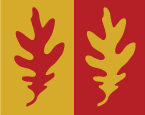 Ordinance of the Township of Bernards1 Collyer Lane, Basking Ridge, NJ  07920908-766-2510; www.bernards.org